БАНК РОССИИ УСТАНОВИЛ ТРЕБОВАНИЯ К РАСКРЫТИЮ ИНФОРМАЦИИ ПРИ ПРОДАЖЕ ПОЛИСОВ СТРАХОВАНИЯ ЖИЗНИС 01.04.2019г. страховщики и их агенты при продаже полисов страхования жизни обязаны предупреждать клиентов об основных рисках предлагаемого страхового продукта и существенных условиях договора.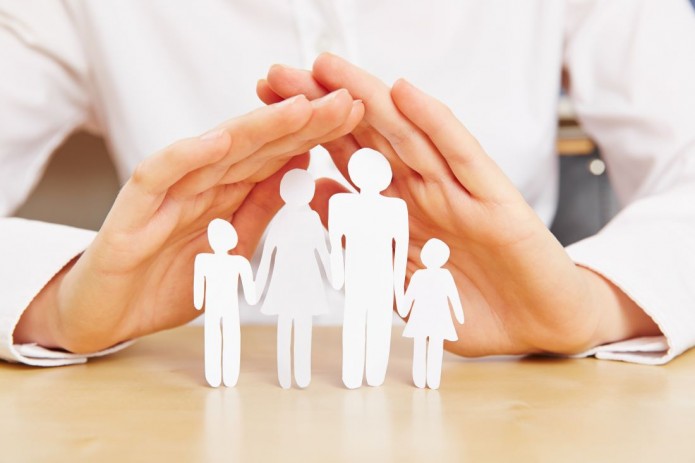 Это предусмотрено Указанием Банка России от 11.01.2019 г. №5055-У "О минимальных (стандартных) требованиях к условиям и порядку осуществления добровольного страхования жизни с условием периодических страховых выплат (ренты, аннуитетов) и (или) с участием страхователя в инвестиционном доходе страховщика".В частности, продавцы будут обязаны информировать клиентов о порядке расчета инвестиционного дохода, об отсутствии гарантий его получения, о порядке возврата денежных средств при расторжении договора страхования, а также о том, что инвестиции по договору страхования не входят в систему гарантирования АСВ.Кроме того, будет раскрываться информация о том, какая часть вложенных клиентом средств будет инвестироваться, а какая пойдет на покрытие расходов страховой организации и выплату комиссии посреднику. Основная цель принятого документа заключается в том, чтобы потребители страховых услуг четко понимали, что за продукт они приобретают, какие его основные характеристики, так как сейчас продавцы зачастую не раскрывают все особенности предлагаемых продуктов, что приводит к завышенным ожиданиям клиентов. Особенно эта проблема актуальна для инвестиционного страхования жизни, которое многие граждане воспринимают как альтернативу банковскому вкладу.Обязательное раскрытие информации направлено на защиту прав потребителей страховых услуг и поможет клиентам сделать выбор инвестиционного инструмента, соответствующего их потребностям.